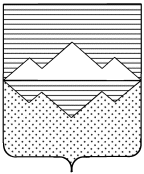 АДМИНИСТРАЦИЯСУЛЕИНСКОГО ГОРОДСКОГО ПОСЕЛЕНИЯСАТКИНСКОГО МУНИЦИПАЛЬНОГО РАЙОНАЧЕЛЯБИНСКОЙ ОБЛАСТИПОСТАНОВЛЕНИЕот 03.07.2023 г. № 74В соответствии с Федеральным законом от 06.10.2003 № 131-ФЗ «Об общих принципах организации местного самоуправления в Российской Федерации», постановлением Администрации Сулеинского городского поселения от 25.12.2020 № 182 «Об утверждении Порядка принятия решений о разработке муниципальных программ Сулеинского городского поселения, их формировании и реализации в новой редакции» ПОСТАНОВЛЯЮ:Внести в муниципальную  программу «Организация и осуществление мероприятий по гражданской обороне, предупреждению и ликвидации последствий чрезвычайных ситуаций и обеспечение первичных мер пожарной безопасности людей в Сулеинском городском поселении», утвержденную постановлением Администрации Сулеинского городского поселения от 21.12.2022г. № 104/1 следующие изменения:1) в Паспорте муниципальной Программы позицию «Объемы и источники финансирования муниципальной программы (подпрограммы) с разбивкой по годам и по источникам финансирования» изложить в следующей редакции:2) в Разделе 5. Ресурсное обеспечение муниципальной программы цифры «1 337,6» заменить цифрами «1 565,4», цифры «472,1» заменить цифрами «659,9»;3) Приложение 1 муниципальной Программы изложить в новой редакции согласно Приложению 1 к настоящему постановлению;4)  Приложение 3 муниципальной Программы изложить в новой редакции согласно Приложению 2 к настоящему постановлению.2. Постановление Администрации Сулеинского городского поселения от 17.02.2023г. № 11/1 «О внесении изменений и дополнений в постановление Администрации Сулеинского городского поселения от 21.12.2022г. № 104/1 «Об утверждении муниципальной  программы «Организация и осуществление мероприятий по гражданской обороне, предупреждению и ликвидации последствий чрезвычайных ситуаций и обеспечение первичных мер пожарной безопасности людей в Сулеинском городском поселении» считать утратившим силу с 17.02.2023г.3. Контроль за исполнением настоящего постановления возложить на заместителя главы администрации Сулеинского городского поселения.4. Настоящее постановление вступает в силу с момента его подписания.Глава  Сулеинского городского поселения                                                      В.Г.ГубайдулинаПЕРЕЧЕНЬ мероприятий муниципальной Программы «Организация и осуществление мероприятий по гражданской обороне, предупреждению и ликвидации последствий чрезвычайных ситуаций и обеспечение первичных мер пожарной безопасности людей в Сулеинском городском поселении»Финансово-экономическое обоснование муниципальной программы «Организация и осуществление мероприятий по гражданской обороне, предупреждению и ликвидации последствий чрезвычайных ситуаций и обеспечение первичных мер пожарной безопасности людей в Сулеинском городском поселении»«                 п. СулеяО внесении изменений и дополнений в постановление Администрации Сулеинского городского поселения от 21.12.2022г. № 104/1 «Об утверждении муниципальной  программы «Организация и осуществление мероприятий по гражданской обороне, предупреждению и ликвидации последствий чрезвычайных ситуаций и обеспечение первичных мер пожарной безопасности людей в Сулеинском городском поселении»                  п. СулеяО внесении изменений и дополнений в постановление Администрации Сулеинского городского поселения от 21.12.2022г. № 104/1 «Об утверждении муниципальной  программы «Организация и осуществление мероприятий по гражданской обороне, предупреждению и ликвидации последствий чрезвычайных ситуаций и обеспечение первичных мер пожарной безопасности людей в Сулеинском городском поселении» Объемы и источники финансирования муниципальной программы (подпрограммы) с разбивкой по годам и по источникам финансирования  Общий объем финансирования мероприятий программы:           в 2023году – 1565,4 тыс. рублей, в том числе:- за счет средств областного бюджета – 779,7 тыс.рублей- за счет средств районного бюджета – 125,8 тыс. рублей; - за счет средств бюджета поселения – 659,9 тыс. рублей;          в 2024 году – 1 055,2 тыс. рублей, в том числе: - за счет средств областного бюджета – 779,7 тыс.рублей- за счет средств районного бюджета – 125,8 тыс. рублей; - за счет средств бюджета поселения – 149,7 тыс. рублей;          в 2025 году – 1 055,2 тыс. рублей, в том числе: - за счет средств областного бюджета – 779,7 тыс.рублей- за счет средств районного бюджета – 125,8 тыс. рублей; - за счет средств бюджета поселения – 149,7 тыс. рублей.Приложение 1к постановлению Администрации Сулеинского городского поселения от 03.07.2023г. № 74«Приложение 1к муниципальной Программе «Организация и осуществление мероприятий по гражданской обороне, предупреждению и ликвидации последствий чрезвычайных ситуаций и обеспечение первичных мер пожарной безопасности людей в Сулеинском городском поселении»№ п/пМероприятияИсточник финансированияОбъем финансирования на 2023 год(тыс.руб.)Объем финансирования на 2023 год(тыс.руб.)Объем финансирования на 2024 год(тыс.руб.)Объем финансирования на 2025 год(тыс.руб.)ИсполнительИсполнитель1Выполнение первичных мер пожарной безопасности, а также проведение обучения населения в области ГО и защиты от ЧС природного и техногенного характера в границах населенных пунктов Сулеинского городского поселения Бюджет Сулеинского городского поселения659,9659,900Администрация Сулеинского городского поселенияАдминистрация Сулеинского городского поселения2Обеспечение первичных мер пожарной безопасности в части создания условий для организации добровольной пожарной охраныОбластной бюджет779,7779,7779,7779,7Администрация Сулеинского городского поселенияАдминистрация Сулеинского городского поселения2Обеспечение первичных мер пожарной безопасности в части создания условий для организации добровольной пожарной охраныБюджет муниципального района125,8125,8125,8125,8Администрация Сулеинского городского поселенияАдминистрация Сулеинского городского поселения3Участие в предупреждении и ликвидации последствий чрезвычайных ситуаций в границах населенных пунктов поселения, в части содержания единиц единой дежурно-диспетчерской службыБюджет Сулеинского городского поселения149,7149,7149,7149,7Администрация Сулеинского городского поселенияАдминистрация Сулеинского городского поселенияИтого: 1 565,41 565,41 055,21 055,2««Приложение 2к постановлению Администрации Сулеинского городского поселения от 03.07.2023г. № 74Приложение 2к постановлению Администрации Сулеинского городского поселения от 03.07.2023г. № 74Приложение 2к постановлению Администрации Сулеинского городского поселения от 03.07.2023г. № 74Приложение 2к постановлению Администрации Сулеинского городского поселения от 03.07.2023г. № 74«Приложение 3к муниципальной Программе «Организация и осуществление мероприятий по гражданской обороне, предупреждению и ликвидации последствий чрезвычайных ситуаций и обеспечение первичных мер пожарной безопасности людей в Сулеинском городском поселении»«Приложение 3к муниципальной Программе «Организация и осуществление мероприятий по гражданской обороне, предупреждению и ликвидации последствий чрезвычайных ситуаций и обеспечение первичных мер пожарной безопасности людей в Сулеинском городском поселении»«Приложение 3к муниципальной Программе «Организация и осуществление мероприятий по гражданской обороне, предупреждению и ликвидации последствий чрезвычайных ситуаций и обеспечение первичных мер пожарной безопасности людей в Сулеинском городском поселении»«Приложение 3к муниципальной Программе «Организация и осуществление мероприятий по гражданской обороне, предупреждению и ликвидации последствий чрезвычайных ситуаций и обеспечение первичных мер пожарной безопасности людей в Сулеинском городском поселении»Наименование программыНаименование мероприятийПлан 2023 годПлан 2024 годПлан 2025 годРасчет объема финансирования по мероприятию«Организация и осуществление мероприятий по гражданской обороне, предупреждению и ликвидации последствий чрезвычайных ситуаций и обеспечение первичных мер пожарной безопасности людей в Сулеинском городском поселении»Выполнение первичных мер пожарной безопасности, а также проведение обучения населения в области ГО и защиты от ЧС природного и техногенного характера в границах населенных пунктов Сулеинского городского поселения659,900Программно-целевой«Организация и осуществление мероприятий по гражданской обороне, предупреждению и ликвидации последствий чрезвычайных ситуаций и обеспечение первичных мер пожарной безопасности людей в Сулеинском городском поселении»Обеспечение первичных мер пожарной безопасности в части создания условий для организации добровольной пожарной охраны905,5905,5905,5Программно-целевой«Организация и осуществление мероприятий по гражданской обороне, предупреждению и ликвидации последствий чрезвычайных ситуаций и обеспечение первичных мер пожарной безопасности людей в Сулеинском городском поселении»Участие в предупреждении и ликвидации последствий чрезвычайных ситуаций в границах населенных пунктов поселения, в части содержания единиц единой дежурно-диспетчерской службы149,7149,7149,7Программно-целевой1 565,41 055,21 055,2